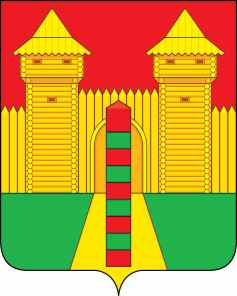 АДМИНИСТРАЦИЯ  МУНИЦИПАЛЬНОГО  ОБРАЗОВАНИЯ «ШУМЯЧСКИЙ   РАЙОН» СМОЛЕНСКОЙ  ОБЛАСТИПОСТАНОВЛЕНИЕот 11.02.2022г. № 53          п. ШумячиВ соответствии со ст. 37 Градостроительного кодекса Российской Федерации, классификатором видов разрешенного использования земельных участков,                      утвержденного приказом Федеральной службы государственной регистрации,                    кадастра и картографии от 10.11.2020 г. № П/0412, Правилами землепользования и застройки Шумячского городского поселения, на основании служебной записки начальника Отдела экономики и комплексного развития Администрации                             муниципального образования «Шумячский район» Смоленской области                       Ю.А. Старовойтова от 03.02.2022 г. № 186	Администрация муниципального образования «Шумячский район»                          Смоленской областиП О С Т А Н О В Л Я Е Т:1. Изменить вид разрешенного использования земельного участка с                        кадастровым номером 67:24:0190108:101, площадью 619 кв.м., расположенного по адресу: Российская Федерация, Смоленская область, Шумячский район, Шумячское городское поселение, п. Шумячи, ул. Мелиоративная, вблизи д. 24, с «сады, огороды, палисадники» на вид разрешенного использования земельного участка «для ведения личного подсобного хозяйства».2. Направить настоящее постановление в Управление Федеральной службы     государственной регистрации, кадастра и картографии по Смоленской области для внесения соответствующих изменений в кадастровую документацию.Об изменении вида разрешенного              использования земельного участкаГлава муниципального образования«Шумячский район» Смоленской областиА.Н. Васильев